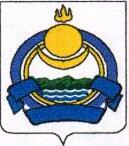 РЕСПУБЛИКА БУРЯТИЯМуниципальное образование «Селенгинский район» Районный Совет депутатов шестого созываРЕШЕНИЕ Двадцать восьмсорок четвертойой очередной сессии г. Гусиноозерск                               № 251                          «17» марта 2022г.    Отчет о работе ОМВД РФ по Селенгинскому районуза 2022 год.Заслушав отчет  начальника ОМВД РФ по Селенгинскому району полковника полиции Бадмаева Г.Б., о работе О МВД РФ по Селенгинскому району за 2022год, районный Совет депутатов муниципального образования «Селенгинский район»РЕШИЛ:Информацию о работе ОМВД РФ по Селенгинскому району за 2022 год принять к сведению.Глава муниципального образования«Селенгинский район»                                                                 С.Д. ГармаевПредседатель районного Совета депутатовМуниципального образования «Селенгинский район»						     А.М. Балдаков